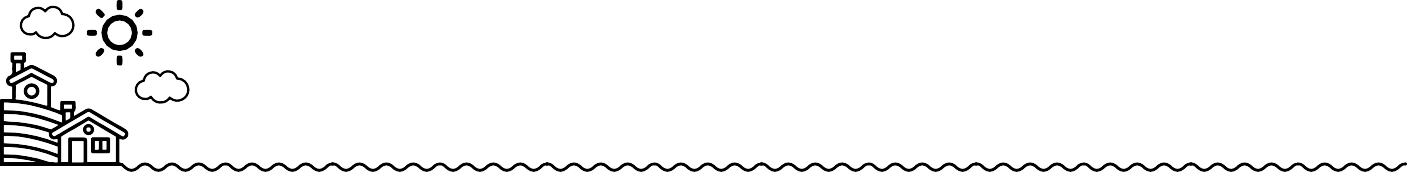 How did everyone get to school?Survey your classmates on how they got to school today. Use the totals to make a bar graph below.WalkingBikingDrivenCarpoolBusOtherFunding provided by: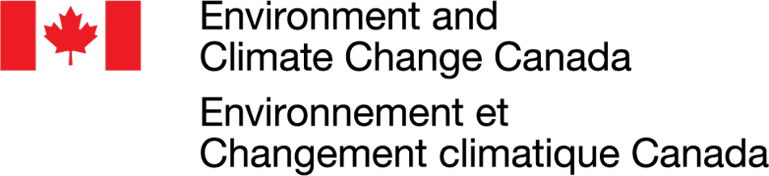 